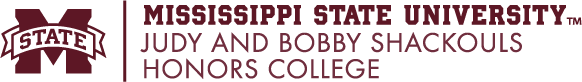 HONORS FALL THESIS DEFENSE SCHEDULENovember 15 – December 2, 2021Faculty, students, and the general public are invited to attend the thesis defenses. Seating is limited and first come, first serve. Defenses will be held in Griffis Hall - Conference Room 201.Tuesday, November 169:00am		Andreana Durham          The Indirect Effect of Childhood Trauma on Body Mass Index                                                                       Through Exercise FrequencyThursday, November 1811:00am	Garrett Smith 		Terrorism Tactics: Vehicular Attacks in IsraelThursday, December 29:00am		Abigail Musser 		The Comparison of Data Collection Methods in Evaluating Drivers' Response to Variable Message Signs1:00pm 	Brady Kruse		"As a father you shall be to me": Examining the Anglo-Saxon Oath in J.R.R. Tolkien's Lord of the Rings